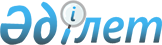 Об установлении квот для частичного возмещения затрат за фактически произведенные, приобретенные, использованные семена, подлежащие субсидированию на 2017 год
					
			С истёкшим сроком
			
			
		
					Постановление акимата Костанайской области от 12 июня 2017 года № 294. Зарегистрировано Департаментом юстиции Костанайской области 12 июля 2017 года № 7127. Прекращено действие в связи с истечением срока
      В соответствии со статьей 6-1 Закона Республики Казахстан от 8 февраля 2003 года "О семеноводстве", пунктом 15 Правил субсидирования развития семеноводства, утвержденных приказом Министра сельского хозяйства Республики Казахстан от 12 декабря 2014 года № 4-2/664 (зарегистрирован в Реестре государственной регистрации нормативных правовых актов под № 10190) акимат Костанайской области ПОСТАНОВЛЯЕТ:
      1. Установить квоты для:
      1) исключен постановлением акимата Костанайской области от 14.09.2017 № 450 (вводится в действие по истечении десяти календарных дней после дня его первого официального опубликования);


      2) частичного возмещения затрат элитно-семеноводческих хозяйств за фактически приобретенные оригинальные семена согласно приложению 2 к настоящему постановлению;
      3) частичного возмещения затрат элитно-семеноводческих хозяйств за фактически использованные для посева суперэлитные семена собственного производства, в случае, если элитно-семеноводческое хозяйство является одновременно производителем оригинальных семян, согласно приложению 3 к настоящему постановлению;
      4) частичного возмещения затрат семеноводческих хозяйств и сельскохозяйственных товаропроизводителей за фактически приобретенные элитные семена согласно приложению 4 к настоящему постановлению;
      5) частичного возмещения затрат семеноводческих хозяйств за фактически использованные для посева элитные семена собственного производства, в случае, если семеноводческое хозяйство является одновременно элитно-семеноводческим хозяйством, согласно приложению 5 к настоящему постановлению.
      Сноска. Пункт 1 с изменениями, внесенными постановлением акимата Костанайской области от 14.09.2017 № 450 (вводится в действие по истечении десяти календарных дней после дня его первого официального опубликования).


      2. Признать утратившим силу постановление акимата Костанайской области от 31 августа 2016 года № 409 "Об утверждении норм и предельных цен приобретения (использования) субсидируемых семян" (зарегистрировано в Реестре государственной регистрации нормативных правовых актов под № 6621, опубликовано 29 сентября 2016 года в информационно-правовой системе "Әділет").
      3. Контроль за исполнением настоящего постановления возложить на курирующего заместителя акима Костанайской области.
      4. Настоящее постановление вводится в действие по истечении десяти календарных дней после дня его первого официального опубликования. Квоты для частичного возмещения затрат производителей оригинальных семян за фактически произведенные объемы оригинальных семян
      Сноска. Приложение 1 исключено постановлением акимата Костанайской области от 14.09.2017 № 450 (вводится в действие по истечении десяти календарных дней после дня его первого официального опубликования). Квоты для частичного возмещения затрат элитно-семеноводческих хозяйств за фактически приобретенные оригинальные семена Квоты для частичного возмещения затрат элитно-семеноводческих хозяйств за фактически использованные для посева оригинальные семена собственного производства, в случае, если элитно-семеноводческое хозяйство является производителем оригинальных семян
      Сноска. Приложение 3 – в редакции постановления акимата Костанайской области от 14.09.2017 № 450 (вводится в действие по истечении десяти календарных дней после дня его первого официального опубликования). Квоты для частичного возмещения затрат семеноводческих хозяйств и сельскохозяйственных товаропроизводителей за фактически приобретенные элитные семена
      Сноска. Приложение 4 – в редакции постановления акимата Костанайской области от 14.09.2017 № 450 (вводится в действие по истечении десяти календарных дней после дня его первого официального опубликования).
      Продолжение таблицы: Квоты для частичного возмещения затрат семеноводческих хозяйств за фактически использованные для посева элитные семена собственного производства, в случае, если семеноводческое хозяйство является одновременно элитно-семеноводческим хозяйством
					© 2012. РГП на ПХВ «Институт законодательства и правовой информации Республики Казахстан» Министерства юстиции Республики Казахстан
				
      АкимКостанайской области

А. Мухамбетов
Приложение 1
к постановлению акимата
от 12 июня 2017 года № 294Приложение 2
к постановлению акимата
от 12 июня 2017 года № 294
№
Наименование аттестованного элитно-семеноводческого хозяйства
Всего оригинальных семян, тонн
в том числе по культурам, тонн
в том числе по культурам, тонн
в том числе по культурам, тонн
в том числе по культурам, тонн
в том числе по культурам, тонн
№
Наименование аттестованного элитно-семеноводческого хозяйства
Всего оригинальных семян, тонн
пшеница
ячмень
овес
горох
лен
1.
Товарищество с ограниченной ответственностью "Опытное хозяйство "Заречное"
1,0
-
-
-
1,0
-

2.
Товарищество с ограниченной ответственностью "Аркалыкская сельскохозяйственная опытная станция"
20,0
20,0
-
-
-
-
3.
Товарищество с ограниченной ответственностью "Ак-Бидай-Агро"
92,0
92,0
-
-
-
-
4.
Крестьянское хозяйство "Луговое" 
120,0
120,0
-
-
-
-
Итого
233,0
232,0
-
-
1,0
-Приложение 3
к постановлению акимата
от 12 июня 2017 года № 294
№ 
Наименование аттестованного производителя суперэлитных семян
Всего суперэлитных семян, тонн
в том числе по культурам, тонн
в том числе по культурам, тонн
в том числе по культурам, тонн
в том числе по культурам, тонн
в том числе по культурам, тонн
№ 
Наименование аттестованного производителя суперэлитных семян
Всего суперэлитных семян, тонн
пшеница
ячмень
овес
горох
лен
1
Товарищество с ограниченной ответственностью "Аркалыкская сельскохозяйственная опытная станция"
96,0
96,0
-

-

-

-

2
Товарищество с ограниченной ответственностью "Карабалыкская сельскохозяйственная опытная станция"
344,0
293,1
43,7
-
-
7,2
3
Товарищество с ограниченной ответственностью "Опытное хозяйство "Заречное"
1091,5
614,5
343,0
95,0
39,0
-
Итого
1531,5
1003,6
386,7
95,0
39,0
7,2Приложение 4
к постановлению акимата
от 12 июня 2017 года № 294
№ 
Наименование районов, города
Всего элитных семян, тонн
№ 
Наименование районов, города
Всего элитных семян, тонн
1
2
3
1.
Алтынсаринский
285,6
2.
Амангельдинский
560,5
3.
Аулиекольский
1009,2
4.
Жангельдинский
60,0
5.
Денисовский
622,0
6.
Житикаринский
924,0
7.
Камыстинский
897,0
8.
Карабалыкский
1338,8
9.
Карасуский
1952,83
10.
Костанайский
1752,9
11.
Мендыкаринский
1809,7
12.
Наурзумский
709,0
13.
Сарыкольский
601,4
14.
Тарановский
179,03
15.
Узункольский
483,0
16.
Федоровский
1661,89
17.
город Аркалык
1354,0
Итого по области
16200,9
в том числе по культурам, тонн
в том числе по культурам, тонн
в том числе по культурам, тонн
в том числе по культурам, тонн
в том числе по культурам, тонн
в том числе по культурам, тонн
в том числе по культурам, тонн
в том числе по культурам, тонн
в том числе по культурам, тонн
в том числе по культурам, тонн
в том числе по культурам, тонн
в том числе по культурам, тонн
пшеница
яч-мень
овес
карто-фель
рапс
лен
зернобобовые
подсолнечник
однолетние травы
много-летние травы
гор-чица
гречиха
4
5
6
7
8
9
10
11
12
13
14
15
210,0
2,0
66,0
1,6
6,0
560,5
888,0
70,0
30
1,25
20,0
60,0
600,0
22,0
871,5
32,0
17,0
3,5
880,0
12,0
5,0
1133,2
52,5
22
2
22,0
101,7
5,4
1663,33
60,0
10,0
184,0
2,0
16,0
2,5
15,0
1315,5
40,0
300
8,5
77,0
1,5
0,4
10
4
5
6
7
8
9
10
11
12
13
14
15
1341,0
323,0
36,0
40,0
15,7
32,5
21,5
639,0
50,0
20,0
416,7
129,7
28,0
23,0
4,0
121,0
16,0
6,0
10,0
25,7
0,33
367,8
66,0
29,0
20,0
0,20
1480,5
94,0
37,0
7,5
32,0
1,89
9,0
1330,0
24,0
13878,0
969,2
235,0
341,2
2
88,7
538,9
59,5
37,8
9,5
9,9
31,0Приложение 5
к постановлению акимата
от 12 июня 2017 года № 294
№
Наименование аттестованного производителя оригинальных семян
Всего элитных семян, тонн
в том числе по культурам, тонн
в том числе по культурам, тонн
в том числе по культурам, тонн
в том числе по культурам, тонн
в том числе по культурам, тонн
№
Наименование аттестованного производителя оригинальных семян
Всего элитных семян, тонн
пшеница
ячмень
овес
горох
однолетние травы
1.
Товарищество с ограниченной ответственностью "Аркалыкская сельскохозяйственная опытная станция"
222,5
222,5
2.
Товарищество с ограниченной ответственностью "Карабалыкская сельскохозяйственная опытная станция"
437,1
436,8
0,3
3.
Товарищество с ограниченной ответственностью "Опытное хозяйство "Заречное"
173
173
Итого
832,6
832,3
0,3